
Manuscript Title (Arial, 16 pt, bold)Author1, Author2, Author3 1,2,3My Institute/Company, Country1. IntroductionThe manuscript should be composed in accordance with the Article Template.  Manuscripts should have this order: Title, author(s) name, affiliations, abstract, keywords, main text, acknowledgment, and references. All manuscripts should contain at least the Introduction, Material and Method, Results, and Conclusion parts. An Introduction section should provide a review of recent literature and sufficient background information to allow the results of the article to be understood and evaluated. All of the references given at the end of the paper that are listed consecutively should be cited in the main text with numerals in a square bracket [1, 2-5]. All text should be justified, with 1 line spacing and using Adobe Garamond Pro font style.Symbols, formulas, and equations should be written very carefully, and uppercase and lowercase letters should be distinguished when necessary. Special care should be taken in writing and proofreading mathematical expressions containing such characters. Abbreviations should be defined at first mention and used consistently thereafter. Also, non-standard or uncommon abbreviations should be avoided, but if essential they must be defined at their first mention in the abstract itself.2. Material and MethodThis section should provide details of the experimental setup and the methods used to obtain the results. This section may or may not have the given titles and may be subdivided into more sections. Three or more sub-headings should not be numbered and should be written in italics.The journal uses SI units wherever possible, but accepts that on some occasions other units may have to be used. Mathematical expressions should be written by an equation editor in a 10-point size. Each equation in the text should be numbered in a consecutive format in parenthesis with the section number.2.1. FiguresFigures (figures, graphs, illustrations digital images, photographs) must be cited in consecutive numerical order in the text and referred to in both the text and the captions as Figure 1, Figure 2, etc. Figures should be prepared without borders and on white grounding and should be sent separately in their original formats. If a figure is composed of several parts, please mark each part with a), b), c), etc., and provide an explanation for each part in the Figure caption. The caption should be self-explanatory. Letters and numbers should be readable. Figures should be centered, as in the example below.Graphics (submitted as supplementary files) may be exported in resolution good enough for printing (min. 300 dpi) in any common format, e.g. TIFF, BMP, GIF or JPG, PDF, and should be named Fig1.jpg, Fig2.tif, etc. However, graphs and line drawings should be prepared as vector images, e.g. CDR, AI.Multi-curve graphs should have individual curves marked with a symbol or otherwise provide distinguishing differences using, for example, different thicknesses or dashing. 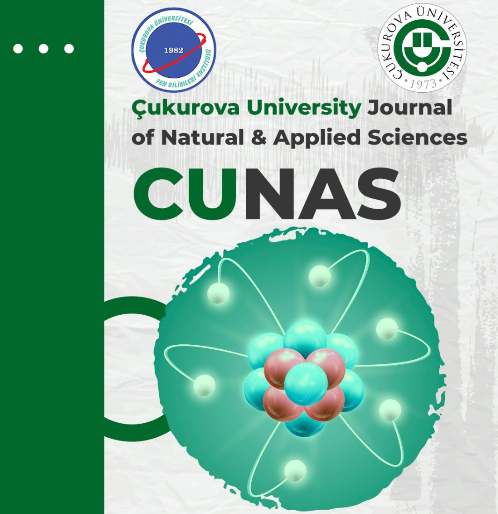 Figure 1. Title of the figure (Adobe Garamond Pro, 9 pt)2.2. TablesTables should carry separate titles and must be numbered in consecutive numerical order in the text and referred to in both the text and the captions as Table 1, Table 2, etc. Table content and title should be written in Cambria 9 pt. In addition to the physical quantities, such as t (in italics), the units (normal text) should be added in square brackets. Tables should not duplicate data found elsewhere in the manuscript. Tables should be prepared using a table editor and not inserted as a graphic.Table 1. Title of the table (Adobe Garamond Pro, 9 pt)3. Results and Discussion- A Results section that should clearly and concisely present the data, using figures and tables where appropriate.- A Discussion section that should describe the relationships and generalizations shown by the results and discuss the significance of the results, making comparisons with previously published work. (It may be appropriate to combine the Results and Discussion sections into a single section to improve clarity.)4. ConclusionA Conclusions section should present one or more conclusions drawn from the results and subsequent discussion and should not duplicate the Abstract. The conclusion section should contain at least 300 words. Since the conclusion is considered the most important by the editor and the readers, it is recommended that the authors have a comprehensive concluding section where the results are discussed in detail and comparisons with the existing literature are made.Acknowledgment (optional)Acknowledgment of collaboration or preparation assistance may be included. Please note the source of funding for the research.ReferencesA reference list must be included using the following information as a guide. Only cited text references are to be included. Each reference is to be referred to in the text by a number enclosed in a square bracket (i.e. [3] or [2] to [4] for more references; do not combine more than 3 references, explain each).References must be numbered and ordered according to where they are first mentioned in the paper, not alphabetically. All references must be complete and accurate. Please add DOI code when available. Mendeley format of the manuscript can be downloaded at http://csl.mendeley.com/styles/505222941/CUNAS.Note: If materials requiring permission from copyrighted works are included in the text, the author(s) must obtain written permission from the copyright holders and cite the source(s) in the article.Journal Papers:
Surname 1, Initials, Surname 2, Initials (year). Title. Journal; volume number: pages.

[1] Alnak, D.E., Varol, Y., Firat, M., Oztop, H.F., Ozalp, C. (2019). Experimental and numerical investigation of impinged water jet effects on heated cylinders for convective heat transfer. Int J Therm Sci; 135:493–508.

Books:
Surname 1, Initials, Surname 2, Initials (year). Title. Publisher, place of publication.
[2] Ozgur, M.P. (2012). Fundamentals of Mechanical Engineering. Gunlubey, Ankara.

Chapters in Books:
Surname 1, Initials, Surname 2, Initials (year). Chapter title. Editor(s) of book, book title. Publisher, place of publication, pages.
[3] Akarca, G., Gelidor, M. (2016). Mechanical robotic systems. Calikca, V., Kurbetoglu, A., Merdan, M. (Eds.), Cutting Edge Robotics. Literatur Bergli, Mammendorf, 553-576.Proceedings Papers:
Surname 1, Initials, Surname 2, Initials (year). Paper title. Proceedings title, pages.
[4] Seferci, N., Malikoglu, S., Tosun, N. (2016). Applied mechanic in process industry. IMSEC 2016 Conference Proceedings, 422-427.ORCID IDs of the authors: A.A. 0000-1111-2222-3333; B.B. 0000-1111-2222-3333; C.C. 0000-1111-2222-3333.Cite this article as: Keep this blankAbstractIn this template, Cukurova University Journal of Natural&Applied Sciences (CUNAS) formatting requirements are described.  Please review this document to learn about the formatting of text, figures, tables, captions, references, and the method to include the indexing information. An Abstract that should not exceed 250 words with Adobe Garamond Pro, 9 pt. The Abstract should state the principal objectives and the scope of the investigation, as well as the methodology, employed. It should summarize the results and state the principal conclusions.Keywords: 4-6 significant keywords (Keyword1, Keyword2, Keyword3, Keyword4.)ModelYearManufacturerModel 12005ABCModel 22010KLMModel 32015TUV